Appendix B: Pre-Conference Guide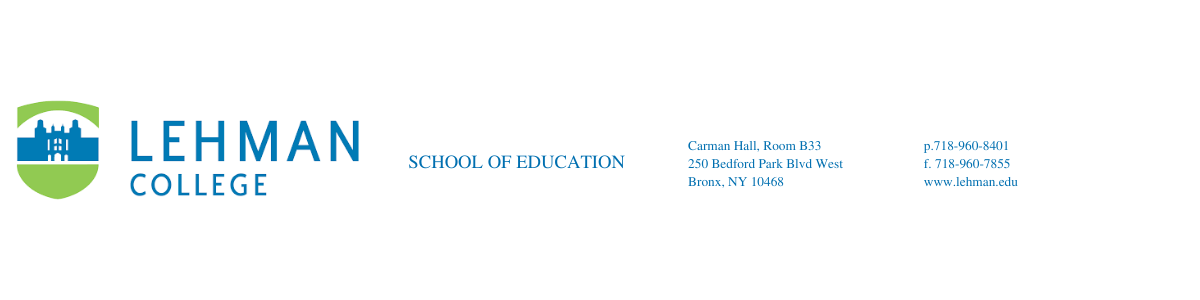 School of Education Pre-Conference GuideStep 1:  Planning
Step 2:  AssessmentStep 3: Instructional Delivery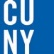 Student Teacher’s NameDate & TimeCollege Supervisor’s NamePreparation-expectations for pre-conferencing have been clearly established and communicated. Student Teacher brings all of the following:Prepared?✔Completed lesson planCollege Supervisor asks Student Teacher to,College Supervisor asks Student Teacher to,Bring instructional materials,Refer to Bloom’s TaxonomyAdopt the edTPA Lesson Plan templateProvide rationale for the standards being utilized in the lesson plan (# & verbiage)Share objective(s) being utilized for lesson and College Supervisor & Student Teacher analyze objective(s), specifically identifying:Alignment of the objective’s verb to that in the standard  Measurable K.U.D. (What will students Know, Understand, and/or be able to Do at the end of this lesson?)Share sub-objective(s) being utilized for the lesson specifically identifying all of the following:Connections to prior learning/lessonsRelevance to students’ real-lives and/or the real worldNew, and/or review, content knowledge and skills (to include related academic language in the discipline)Assessment rubric included in the lesson plan (Exemplar at the ‘Meets’ level)Analysis of students’ learning (based on students’ test results, work samples, artifacts, understanding of challenges and difficulties)Personal goals for the growth areas that were identified in the previous Coaching Visit FormDescriptors:Pre-Conference Step 2 includes all of the following:➔ College Supervisor asks Student Teacher:Prepared?✔How are your assessments or rubrics being utilized for lesson?How are the objectives aligned with assessments?How will you formatively assess throughout the lesson?How and why will you differentiate assessment(s)?Descriptors:Pre-Conference Step 3 includes addressing ALL of the following: ➔ College Supervisor asks Student Teacher to,Prepared?✔Identify and explain a recent growth area and actions you are taking to improve in this lesson.Rehearse (model) how you will deliver the instructional strategies and procedures while referencing:
your lesson plan, the lesson’s related materials (i.e.: anchor chart, manipulatives, etc.)how you plan to display improvement in your growth area within this lesson